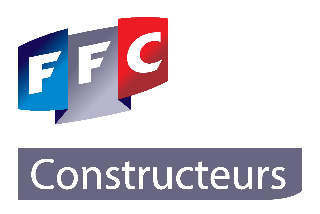 DOMAINES REGLEMENTES[Logotype de votre société][Logotype de votre société]Fiche de Renseignement aux fins de la réception individuelle d’un véhicule entier selon le Règlement d’Exécution (UE) 2020 /683 modifié par le Règlement d’exécution (UE) 2022/1362Fiche de Renseignement aux fins de la réception individuelle d’un véhicule entier selon le Règlement d’Exécution (UE) 2020 /683 modifié par le Règlement d’exécution (UE) 2022/1362Marque : A compléterType : A compléterNuméro de la fiche de réception UE par type :A compléterPARTIE I PARTIE I PARTIE I PARTIE I 0.GÉNÉRALITÉS0.GÉNÉRALITÉS0.GÉNÉRALITÉS0.GÉNÉRALITÉS0.1.Marque (nom commercial du constructeur):A compléter0.2.Type:A compléter0.2.1.Nom commercial (le cas échéant):A compléter0.2.2.Dans le cas des véhicules réceptionnés en plusieurs étapes, renseignements relatifs à la réception par type du véhicule de base/du véhicule des étapes antérieures (énumérer les renseignements correspondant à chaque étape). Cela peut se faire sous la forme d’une matrice:Dans le cas des véhicules réceptionnés en plusieurs étapes, renseignements relatifs à la réception par type du véhicule de base/du véhicule des étapes antérieures (énumérer les renseignements correspondant à chaque étape). Cela peut se faire sous la forme d’une matrice:Dans le cas des véhicules réceptionnés en plusieurs étapes, renseignements relatifs à la réception par type du véhicule de base/du véhicule des étapes antérieures (énumérer les renseignements correspondant à chaque étape). Cela peut se faire sous la forme d’une matrice:Type:A compléterVariante(s):A compléterVersion(s):A compléterNuméro de la fiche de réception par type, y compris le numéro d’extension:A compléter0.2.2.1.Valeurs de paramètres autorisées pour la réception par type multi-étapes autorisant l’utilisation des valeurs d’émissions du véhicule de base (insérer la plage, le cas échéant):A compléter, valeurs dans le CoC du véhicule de baseMasse du véhicule final (en kg):Surface frontale pour le véhicule final (en cm²):Résistance au roulement (en kg/t):Section transversale de l’entrée d’air de la calandre (en cm²):0.2.3.Identifiants:Inchangé par rapport au véhicule de base0.2.3.1.Identifiant de la famille d’interpolation:Inchangé par rapport au véhicule de base0.2.3.2.Identifiant de la famille ATCT:Inchangé par rapport au véhicule de base0.2.3.3.Identifiant de la famille PEMS:Inchangé par rapport au véhicule de base0.2.3.4.Identifiant de la famille de résistance à l’avancement sur route:Inchangé par rapport au véhicule de base0.2.3.4.1.Famille de résistance à l’avancement du véhicule H:Inchangé par rapport au véhicule de base0.2.3.4.2.Famille de résistance à l’avancement du véhicule L:Inchangé par rapport au véhicule de base0.2.3.4.3.Familles de résistance à l’avancement applicables dans la famille d’interpolation:Inchangé par rapport au véhicule de base0.2.3.5.Identifiant de la famille de matrices de résistance à l’avancement:Inchangé par rapport au véhicule de base0.2.3.6.Identifiant de la famille de systèmes à régénération périodique:Inchangé par rapport au véhicule de base0.2.3.7.Identifiant de la famille d’essais d’émissions par évaporation:Inchangé par rapport au véhicule de base0.2.3.8.Identifiant de la famille OBD:Inchangé par rapport au véhicule de base0.2.3.9.Identifiant d’une autre famille:Inchangé par rapport au véhicule de base0.3.Moyens d’identification du type, s’ils sont marqués sur le véhicule:A compléter0.3.1.Emplacement de ce marquage:A compléter0.4.Catégorie de véhicule:NX0.4.1.Classification(s) en fonction des marchandises dangereuses pour le transport desquelles le véhicule est conçu:A compléter ou à mettre Sans Objet0.5.Raison sociale et adresse du constructeur:A compléter0.5.1.Dans le cas des véhicules réceptionnés en plusieurs étapes, raison sociale et adresse du constructeur du véhicule de base/du véhicule au(x) stade(s) antérieur(s):A compléter0.8.Nom et adresse de l’atelier/des ateliers de montage:A compléter0.9.Nom et adresse du mandataire du constructeur (le cas échéant):A compléter ou mettre Sans Objet1.CARACTÉRISTIQUES GÉNÉRALES DE CONSTRUCTION DU VÉHICULE1.CARACTÉRISTIQUES GÉNÉRALES DE CONSTRUCTION DU VÉHICULE1.CARACTÉRISTIQUES GÉNÉRALES DE CONSTRUCTION DU VÉHICULE1.CARACTÉRISTIQUES GÉNÉRALES DE CONSTRUCTION DU VÉHICULE1.1.Photographies et/ou schémas d’un véhicule représentatif:1.3.Nombre d’essieuxet de roues::1.3.1.Nombre et emplacement des essieux à roues jumelées:1.3.2.Nombre et emplacement des essieux directeurs:1.3.3.Essieux moteurs (nombre, emplacement, crabotage d’un autre essieu):A compléter ou mettre Sans objet1.4.Châssis (pour autant qu’il y en ait) (dessin d’ensemble – empattements le plus court et le plus long):Renvoyer vers une Annexe 21.6.Emplacement et disposition du moteur:Inchangé par rapport au véhicule de base1.8.Côté de conduite::gauche/droite( rayez la mention inutile)1.8.1.Le véhicule est équipé pour la conduite à droite/à gauche:à droite/ à gauche ( rayez la mention inutile)1.9.Préciser si le véhicule tracteur est conçu pour tracter des semi- remorques ou d’autres remorques et si la remorque est une semi-remorque, une remorque à timon d’attelage, une remorque à essieu central ou une remorque à timon d’attelage rigide:A compléter ou mettre Sans objet1.10.Préciser si le véhicule est spécialement conçu pour le transport de marchandises sous température contrôlée:A compléter ou mettre Sans objet1.11.Spécifier si le véhicule est non automatisé/automatisé/entièrement automatisé:Non automatisé2.MASSES ET DIMENSIONS (en kg et mm) (se référer à des dessins, le cas échéant)2.MASSES ET DIMENSIONS (en kg et mm) (se référer à des dessins, le cas échéant)2.MASSES ET DIMENSIONS (en kg et mm) (se référer à des dessins, le cas échéant)2.MASSES ET DIMENSIONS (en kg et mm) (se référer à des dessins, le cas échéant)2.1.Empattement(s) (à pleine charge):2.1.1.Véhicules à deux essieux::Inchangé par rapport au véhicule de base ou sans objet si nb essieux>32.1.2.Véhicules à trois essieux ou plus:Inchangé par rapport au véhicule de base ou sans objet si nb essieux<=22.1.2.1.Distance entre essieux consécutifs, de celui situé le plus à l’avant à celui situé le plus à l’arrière:Inchangé par rapport au véhicule de base si 2.1.2 complété sinon ligne à supprimer2.1.2.2.Distance totale entre les essieux:Inchangé par rapport au véhicule de base2.3.1.Voie de chaque essieu directeur:Inchangé par rapport au véhicule de base2.3.2.Voie de tous les autres essieux:Inchangé par rapport au véhicule de base2.4.Gamme des dimensions du véhicule (hors tout)Gamme des dimensions du véhicule (hors tout)Gamme des dimensions du véhicule (hors tout)2.4.1.Pour les châssis non carrossésPour les châssis non carrossésPour les châssis non carrossés2.4.2.Pour les châssis carrossés2.4.2.1.Longueur:Inchangé par rapport au véhicule de base ou à compléter2.4.2.1.1.Longueur de la zone de chargement:Inchangé par rapport au véhicule de base ou à compléter2.4.2.1.3.Cabine allongée conforme à l’article 9 bis de la directive 96/53/CE:oui/non2.4.2.2.Largeur:Inchangé par rapport au véhicule de base ou à compléter2.4.2.2.1.Épaisseur des parois (dans le cas d’un véhicule prévu pour le transport de marchandises sous température contrôlée):Inchangé par rapport au véhicule de base ou à compléter2.4.2.3.Hauteur (en ordre de marche) ( 21 ) (lorsque la suspension est réglable en hauteur, indiquer la position de marche normale):Inchangé par rapport au véhicule de base ou à compléter2.5.Masse minimale sur le ou les essieux directeurs pour les véhicules incomplets:Sans objet2.6.Masse en ordre de marche:A complétera) minimum et maximum pour chaque variante:Mettre 2.6min=2.6maxb) masse de chaque version (une matrice doit être fournie):Sans objet2.6.1.Répartition de cette masse entre les essieux et, dans le cas d’une semi-remorque, d’une remorque à timon rigide ou d’une remorque à essieu central, la masse sur l’attelage:A complétera) minimum et maximum pour chaque variante:Mettre 2.6.1 essieu 1 min=2.6.1 essieu 1 max et 2.6.1 essieu 2 min=2.6.1 essieu 2 maxb) masse de chaque version (une matrice doit être fournie):Sans objet2.6.2.Masse des équipements en option (voir définition dans le règlement d’exécution (UE) 2021/535, annexe XIII, partie 2, section A, point 1.4:Sans objet2.6.4.Masse supplémentaire pour mode de propulsion alternatif:A compléter si nécessaire sinon Sans objet2.6.5.Liste des équipements propres au mode de propulsion alternatif (et indication de la masse des pièces):A compléter si nécessaire sinon Sans objet2.7.Masse minimale du véhicule complété déclarée par le constructeur, dans le cas d’un véhicule incomplet:Sans objet2.8.Masse maximale en charge techniquement admissible déclarée par le constructeur:A compléter2.8.1.Répartition de cette masse entre les essieux et, dans le cas d’une semi-remorque ou d’une remorque à essieu central, charge au point d’attelage:A compléter2.9.Masse maximale techniquement admissible sur chaque essieu:A compléter2.10.Masse maximale techniquement admissible sur chaque groupe d’essieux:A compléter si nécessaire sinon « Sans objet »2.11.Masse tractable maximale techniquement admissible du véhicule tracteur dans le cas de Masse tractable maximale techniquement admissible du véhicule tracteur dans le cas de Masse tractable maximale techniquement admissible du véhicule tracteur dans le cas de 2.11.1.Remorque à timon d’attelage:A compléter si nécessaire sinon « Sans objet 2.11.2.Semi-remorque:A compléter si nécessaire sinon « Sans objet 2.11.3.Remorque à essieu central:A compléter si nécessaire sinon « Sans objet 2.11.4.Remorque à timon rigide:A compléter si nécessaire sinon « Sans objet 2.11.5.Masse en charge maximale techniquement admissible de l’ensemble:2.11.6.Masse maximale de la remorque non freinée:A compléter si nécessaire sinon « Sans objet 2.12.Masse maximale techniquement admissible au point d’attelage:2.12.1.d’un véhicule tracteur:A compléter si nécessaire sinon « Sans objet 2.12.2.D’une semi-remorque, d’une remorque à essieu central ou d’une remorque à timon d’attelage rigide::Sans objet2.16.Masses maximales admissibles à l’immatriculation/en service, catégories de véhicules M 2 , M 3 , N 2 , N 3 , O 3 et O 4 (facultatif):2.16.1.Masse en charge maximale admissible à l’immatriculation/en service:A compléter si nécessaire sinon « Sans objet 2.16.2.Masse maximale admissible à l’immatriculation/en service sur chaque essieu et, dans le cas d’une semi-remorque, d’une remorque à essieu central, charge prévue sur le point d’attelage déclarée par le constructeur lorsqu’elle est inférieure à la masse maximale techniquement admissible sur le point d’attelage:A compléter si nécessaire sinon « Sans objet 2.16.3.Masse maximale admissible à l’immatriculation/en service sur chaque groupe d’essieux:A compléter si nécessaire sinon « Sans objet 2.16.4.Masse tractable maximale admissible à l’immatriculation/en service:A compléter si nécessaire sinon « Sans objet 2.16.5.Masse maximale admissible à l’immatriculation/en service de l’ensemble:A compléter si nécessaire sinon « Sans objet 2.17.Véhicule soumis à la réception par type multi-étapes [uniquement dans le cas des véhicules incomplets ou complétés de catégorie N1 relevant du règlement (CE) n o 715/2007 du Parlement européen et du Conseil]:oui/non (Rayez la mention inutile)2.17.1.Masse en ordre de marche du véhicule de base:A compléter si nécessaire sinon « Sans objet 2.17.2.Masse ajoutée par défaut, calculée conformément à l’annexe XII, point 5, du règlement (CE) n o 692/2008 de la Commission:A compléter si nécessaire sinon « Sans objet 3.CONVERTISSEUR DE L’ÉNERGIE DE PROPULSIONInchangé par rapport au véhicule de base4.TRANSMISSIONInchangé par rapport au véhicule de base5.ESSIEUXInchangé par rapport au véhicule de base 6.SUSPENSIONInchangé par rapport au véhicule de base 7.DIRECTIONInchangé par rapport au véhicule de base 8.FREINAGEInchangé par rapport au véhicule de base9.CARROSSERIE9.CARROSSERIE9.CARROSSERIE9.CARROSSERIE9.CARROSSERIE9.1.Type de carrosserie, selon les codes définis dans la partie C de l’annexe I du règlement (UE) 2018/858 ou, dans le cas d’un véhicule à usage spécial, les codes définis au point 5 de la partie A de ladite annexe::A compléter9.3.Portes pour occupants, serrures et charnières::9.3.1.Configuration et nombre des portes::Inchangé par rapport au véhicule de base9.9.Dispositifs de vision indirecteDispositifs de vision indirecte:Inchangé par rapport au véhicule de base9.9.1.Rétroviseurs (les renseignements doivent être donnés pour chaque rétroviseur)Rétroviseurs (les renseignements doivent être donnés pour chaque rétroviseur):Inchangé par rapport au véhicule de base9.9.1.1.MarqueMarque:Inchangé par rapport au véhicule de base9.9.1.2.Marque de réception par typeMarque de réception par type:Inchangé par rapport au véhicule de base9.9.1.3.VarianteVariante:Inchangé par rapport au véhicule de base9.9.1.6.Équipement en option pouvant restreindre le champ de vision vers l’arrièreÉquipement en option pouvant restreindre le champ de vision vers l’arrière:Inchangé par rapport au véhicule de base9.9.2.Dispositifs de vision indirecte autres que les rétroviseursDispositifs de vision indirecte autres que les rétroviseurs:Inchangé par rapport au véhicule de base9.9.2.1.Type et description du dispositifType et description du dispositif:Inchangé par rapport au véhicule de base9.10.Aménagement intérieurAménagement intérieurAménagement intérieurAménagement intérieur9.10.3.SiègesSièges:A compléter si nécessaire sinon Inchangé par rapport au véhicule de base9.10.3.1.Nombre de places assisesNombre de places assises:A compléter si nécessaire sinon Inchangé par rapport au véhicule de base9.10.3.1.1.Emplacement et dispositionEmplacement et disposition:A compléter si nécessaire sinon Inchangé par rapport au véhicule de base9.10.3.2.Place(s) assise(s) conçue(s) pour être utilisée(s) uniquement lorsque le véhicule est à l’arrêtPlace(s) assise(s) conçue(s) pour être utilisée(s) uniquement lorsque le véhicule est à l’arrêt:A compléter si nécessaire sinon Inchangé par rapport au véhicule de base9.10.8.Gaz utilisé comme réfrigérant dans le système de climatisationGaz utilisé comme réfrigérant dans le système de climatisation:A compléter si nécessaire mais normalement « Sans objet »9.10.8.1.Le système de climatisation est conçu pour contenir des gaz à effet de serre fluorés dont le potentiel de réchauffement planétaire est supérieur à 150Le système de climatisation est conçu pour contenir des gaz à effet de serre fluorés dont le potentiel de réchauffement planétaire est supérieur à 150:oui/non (rayer la mention inutile)9.12.2.Nature et emplacement des systèmes de retenue complémentaires (indiquer oui/non/facultatifs)Nature et emplacement des systèmes de retenue complémentaires (indiquer oui/non/facultatifs):A compléter si nécessaire sinon Inchangé par rapport au véhicule de base9.17.Plaques réglementairesPlaques réglementairesPlaques réglementairesPlaques réglementaires9.17.1.Photographies et/ou dessins montrant l’emplacement des plaques et des inscriptions réglementaires et du numéro d’identification du véhicule::A compléter9.17.2.Photographies et/ou dessins des plaques et des inscriptions réglementaires (exemple, avec indication des dimensions)::A compléter9.17.3.Photographies et/ou dessins du numéro d’identification du véhicule (exemple, avec indication des dimensions)Photographies et/ou dessins du numéro d’identification du véhicule (exemple, avec indication des dimensions):Inchangé par rapport au véhicule de base9.17.4.1.La signification des caractères de la partie «descripteur du véhicule» (VDS) du «numéro d’identification du véhicule» (VIN) et, le cas échéant, de sa partie «désignation du véhicule» (VIS), afin de satisfaire aux prescriptions de la section 5.3 de la norme ISO 3779:2009 doit être expliquéeLa signification des caractères de la partie «descripteur du véhicule» (VDS) du «numéro d’identification du véhicule» (VIN) et, le cas échéant, de sa partie «désignation du véhicule» (VIS), afin de satisfaire aux prescriptions de la section 5.3 de la norme ISO 3779:2009 doit être expliquée:Inchangé par rapport au véhicule de base9.17.4.2.Si des caractères sont utilisés dans la deuxième partie pour satisfaire aux prescriptions de la section 5.4 de la norme ISO 3779:2009, indiquer ces caractèresSi des caractères sont utilisés dans la deuxième partie pour satisfaire aux prescriptions de la section 5.4 de la norme ISO 3779:2009, indiquer ces caractères:Inchangé par rapport au véhicule de base9.22.Protection avant contre l’encastrementProtection avant contre l’encastrementProtection avant contre l’encastrementProtection avant contre l’encastrement9.22.0.PrésencePrésence:oui/non/incomplète( rayez la mention inutile)9.23.Protection des piétonsProtection des piétonsProtection des piétonsProtection des piétons9.23.1.Description détaillée, illustrée de photographies et/ou dessins, du véhicule en ce qui concerne la structure, les dimensions, les lignes de référence significatives et les matériaux de la partie frontale du véhicule (intérieur et extérieur), avec des précisions sur tout système de protection active installéDescription détaillée, illustrée de photographies et/ou dessins, du véhicule en ce qui concerne la structure, les dimensions, les lignes de référence significatives et les matériaux de la partie frontale du véhicule (intérieur et extérieur), avec des précisions sur tout système de protection active installéInchangé par rapport au véhicule de base9.24.Systèmes de protection frontaleSystèmes de protection frontaleSystèmes de protection frontaleSystèmes de protection frontale9.24.1.Vue d’ensemble (dessins ou photographies) montrant la position et la fixation des systèmes de protection frontaleVue d’ensemble (dessins ou photographies) montrant la position et la fixation des systèmes de protection frontaleInchangé par rapport au véhicule de base9.24.3.Données exhaustives sur les éléments de fixation nécessaires et instructions complètes de montage, y compris exigences en matière de couple de serrageDonnées exhaustives sur les éléments de fixation nécessaires et instructions complètes de montage, y compris exigences en matière de couple de serrageInchangé par rapport au véhicule de base11.LIAISONS ENTRE VÉHICULES TRACTEURS ET REMORQUES ET SEMI-REMORQUES11.LIAISONS ENTRE VÉHICULES TRACTEURS ET REMORQUES ET SEMI-REMORQUES11.LIAISONS ENTRE VÉHICULES TRACTEURS ET REMORQUES ET SEMI-REMORQUES11.LIAISONS ENTRE VÉHICULES TRACTEURS ET REMORQUES ET SEMI-REMORQUES11.1.Classe et type du ou des dispositifs d’attelage montés ou à monter:A compléter si nécessaire sinon Inchangé par rapport au véhicule de base11.3.Instructions concernant la mise en place du dispositif d’attelage sur le véhicule et photographies ou dessins des points d’attache sur le véhicule indiqués par le constructeur; informations complémentaires si le type d’attelage en cause est réservé à certaines variantes ou versions du type de véhicule:A compléter si nécessaire sinon Inchangé par rapport au véhicule de base11.4.Informations concernant la mise en place de supports ou de socles de remorquage spéciaux:A compléter si nécessaire sinon Inchangé par rapport au véhicule de base11.5.Numéro(s) de la ou des fiches de réception par type:A compléter si nécessaire sinon Inchangé par rapport au véhicule de base12.DIVERS12.DIVERS12.DIVERS12.DIVERS12.DIVERS12.2.4.Facilitation de l’installation d’un éthylomètre antidémarrage (AIF)::Inchangé par rapport au véhicule de base12.2.4.1.Déclaration du constructeur concernant la conformité avec les prescriptions énoncées à l’annexe I du règlement délégué (UE) 2021/1243 de la Commission::Inchangé par rapport au véhicule de base12.6.5.Système d’adaptation intelligente de la vitesse (ISA)Système d’adaptation intelligente de la vitesse (ISA)Système d’adaptation intelligente de la vitesse (ISA)Système d’adaptation intelligente de la vitesse (ISA)12.6.5.1.PrésencePrésence:oui/non (rayez la mention inutile)12.7.1.Véhicule équipé d’un système radar à courte portée dans la bande de fréquences des 24 GHzVéhicule équipé d’un système radar à courte portée dans la bande de fréquences des 24 GHz:oui/non(rayez la mention inutile)12.8.Système eCallSystème eCallSystème eCallSystème eCall12.8.1.PrésencePrésence:oui/non(rayez la mention inutile)12.9.Système d’avertissement acoustique du véhicule (AVAS)Système d’avertissement acoustique du véhicule (AVAS)Système d’avertissement acoustique du véhicule (AVAS)Système d’avertissement acoustique du véhicule (AVAS)12.9.1.Numéro de la fiche de réception par type délivrée sur la base des prescriptions énoncées dans le règlement ONU n o 138 de la Commission économique pour l’Europe des Nations unies (CEE-ONU)Numéro de la fiche de réception par type délivrée sur la base des prescriptions énoncées dans le règlement ONU n o 138 de la Commission économique pour l’Europe des Nations unies (CEE-ONU):A compléter si nécessaire sinon Inchangé par rapport au véhicule de base12.9.2.Référence complète des résultats des essais relatifs aux niveaux d’émissions sonores de l’AVAS, mesurés conformément au règlement (UE) n o 540/2014 du Parlement européen et du ConseilRéférence complète des résultats des essais relatifs aux niveaux d’émissions sonores de l’AVAS, mesurés conformément au règlement (UE) n o 540/2014 du Parlement européen et du Conseil:A compléter si nécessaire sinon Inchangé par rapport au véhicule de base12.11.Système d’avertissement de somnolence et de perte d’attention du conducteur (DDAW)Système d’avertissement de somnolence et de perte d’attention du conducteur (DDAW)Système d’avertissement de somnolence et de perte d’attention du conducteur (DDAW)Système d’avertissement de somnolence et de perte d’attention du conducteur (DDAW)12.11.1.PrésencePrésence:oui/non( rayez la mention inutile)12.12.Système avancé d’avertissement de distraction du conducteur (ADDW)Système avancé d’avertissement de distraction du conducteur (ADDW)Système avancé d’avertissement de distraction du conducteur (ADDW)Système avancé d’avertissement de distraction du conducteur (ADDW)12.12.1.PrésencePrésence:oui/non( rayez la mention inutile)12.13.Système d’information concernant les angles morts (BSIS)Système d’information concernant les angles morts (BSIS)Système d’information concernant les angles morts (BSIS)Système d’information concernant les angles morts (BSIS)12.13.1.PrésencePrésence:oui/non( rayez la mention inutile)12.16.Enregistreur de données d’événement (EDR)Enregistreur de données d’événement (EDR)Enregistreur de données d’événement (EDR)Enregistreur de données d’événement (EDR)12.16.1.PrésencePrésence:oui/non( rayez la mention inutile)12.17.Système de surveillance de la disponibilité du conducteur (DAM)Système de surveillance de la disponibilité du conducteur (DAM)Système de surveillance de la disponibilité du conducteur (DAM)Système de surveillance de la disponibilité du conducteur (DAM)12.17.1.PrésencePrésence:oui/non( rayez la mention inutile)13.DISPOSITIONS PARTICULIÈRES POUR LES AUTOBUS ET AUTOCARS ( Si votre véhicule n’est pas un M3, vous pouvez supprimer les lignes et indiquer « Inchangé par rapport au véhicule de base »)13.DISPOSITIONS PARTICULIÈRES POUR LES AUTOBUS ET AUTOCARS ( Si votre véhicule n’est pas un M3, vous pouvez supprimer les lignes et indiquer « Inchangé par rapport au véhicule de base »)13.DISPOSITIONS PARTICULIÈRES POUR LES AUTOBUS ET AUTOCARS ( Si votre véhicule n’est pas un M3, vous pouvez supprimer les lignes et indiquer « Inchangé par rapport au véhicule de base »)13.DISPOSITIONS PARTICULIÈRES POUR LES AUTOBUS ET AUTOCARS ( Si votre véhicule n’est pas un M3, vous pouvez supprimer les lignes et indiquer « Inchangé par rapport au véhicule de base »)13.1.Classe de véhicule: classe I, classe II, classe III, classe A, classe B:A compléter si nécessaire sinon Inchangé par rapport au véhicule de base13.1.2.Types de châssis sur lesquels la carrosserie réceptionnée par type peut être installée [constructeur(s)] et types de véhicule(s) incomplet(s):A compléter si nécessaire sinon Inchangé par rapport au véhicule de base13.3.Nombre de passagers (assis et debout):A compléter si nécessaire sinon Inchangé par rapport au véhicule de base13.3.1.Total (N):A compléter si nécessaire sinon Inchangé par rapport au véhicule de base13.3.2.Impériale (N a ):A compléter si nécessaire sinon Inchangé par rapport au véhicule de base13.3.3.Premier niveau (N b ):A compléter si nécessaire sinon Inchangé par rapport au véhicule de base13.4.Nombre de passagers (assis):A compléter si nécessaire sinon Inchangé par rapport au véhicule de base13.4.1.Total (A):A compléter si nécessaire sinon Inchangé par rapport au véhicule de base13.4.2.Impériale (A a )A compléter si nécessaire sinon Inchangé par rapport au véhicule de base13.4.3.Premier niveau (A b )A compléter si nécessaire sinon Inchangé par rapport au véhicule de base13.4.4.Nombre de places accessibles à des utilisateurs en fauteuil roulantA compléter si nécessaire sinon Inchangé par rapport au véhicule de base16.ACCÈS AUX INFORMATIONS SUR LA RÉPARATION ET L’ENTRETIEN DES VÉHICULES16.ACCÈS AUX INFORMATIONS SUR LA RÉPARATION ET L’ENTRETIEN DES VÉHICULES16.ACCÈS AUX INFORMATIONS SUR LA RÉPARATION ET L’ENTRETIEN DES VÉHICULES16.ACCÈS AUX INFORMATIONS SUR LA RÉPARATION ET L’ENTRETIEN DES VÉHICULES16.1.Adresse du principal site internet présentant des informations sur la réparation et l’entretien du véhicule:A compléter 17.SYSTÈME DE CONDUITE AUTOMATISÉE (ADS):oui/non( rayez la mention inutile)Domaine règlementéRéférence réglementaireNuméro de réception par type ou numéro du rapport d’essaiDateVariante(s)/Version(s)A - LES SYSTÈMES DE RETENUE, LES ESSAIS DE COLLISION, L’INTÉGRITÉ DU SYSTÈME D’ALIMENTATION EN CARBURANT ET LA SÉCURITÉ ÉLECTRIQUE À HAUTE TENSIONA - LES SYSTÈMES DE RETENUE, LES ESSAIS DE COLLISION, L’INTÉGRITÉ DU SYSTÈME D’ALIMENTATION EN CARBURANT ET LA SÉCURITÉ ÉLECTRIQUE À HAUTE TENSIONA - LES SYSTÈMES DE RETENUE, LES ESSAIS DE COLLISION, L’INTÉGRITÉ DU SYSTÈME D’ALIMENTATION EN CARBURANT ET LA SÉCURITÉ ÉLECTRIQUE À HAUTE TENSIONA - LES SYSTÈMES DE RETENUE, LES ESSAIS DE COLLISION, L’INTÉGRITÉ DU SYSTÈME D’ALIMENTATION EN CARBURANT ET LA SÉCURITÉ ÉLECTRIQUE À HAUTE TENSIONA - LES SYSTÈMES DE RETENUE, LES ESSAIS DE COLLISION, L’INTÉGRITÉ DU SYSTÈME D’ALIMENTATION EN CARBURANT ET LA SÉCURITÉ ÉLECTRIQUE À HAUTE TENSIONA1 Aménagement intérieurArticles 11 et 12 à 16 et 18 de l’arrêté du 19/12/1958A2 SiègesArrêté du 5 décembre 1996A2 appuie-têteArrêté du 5 décembre 1996A3 Sièges de busRèglement n°80 de l’ONU  A4 Ancrages de ceinture de sécuritéArrêté du 5 décembre 1996A5 Ceintures de sécurité et systèmes de retenueArrêté du 5 décembre 1996A6 Témoins de port de la ceinture de sécuritéArrêté du 5 décembre 1996A7 Systèmes de cloisonnementRèglement n° 126 de l’ONUA8 Ancrages de dispositifs de retenue pour enfantsRèglement n° 145 de l’ONUA9 Dispositifs de retenue pour enfantsRèglement n° 44 de l’ONUA10 Dispositifs améliorés de retenue pour enfantsRèglement n° 129 de l’ONUA11 Protection contre l’encastrement à l’avantArticle 10-10 de l’arrêté du 19/12/1958A12 Protection contre l’encastrement à l’arrièreArticles 10.1 à 10.3 de l’arrêté du 19/12/1958A13 Protection latéraleArticles 10.7 à 10.9 de l’arrêté du 19/12/1958A14 Sécurité du réservoir de carburantRèglement n°34 série 2 de l’ONUA15 Sécurité du gaz de pétrole liquéfiéRèglement UNECE n°67de l’ONUA16 Sécurité du gaz naturel comprimé et liquéfiéRèglement n° 110 de l’ONUA17 Sécurité de l’hydrogèneRèglement UNECE n° 134A18 Qualification des matériaux des systèmes à hydrogèneRèglement n° 2021/535 – annexe XIVA19 Sécurité électrique lors de l’utilisationRèglement n° 100 série 2 de l’ONUA20 Choc frontal décaléSans objetA21 Choc frontal sur toute la largeurSans objetA22 Protection du conducteur contre le mécanisme de direction en cas de chocArrêté du 5 février 1969A23 Coussins gonflables de deuxième monteSans objetA24 Choc sur la cabineSans objetA25 Choc latéralSans objetA26 Choc latéral contre un poteauSans objetA27 Choc à l’arrièreSans objetA28 Système eCallSans objetB. LES USAGERS VULNÉRABLES DE LA ROUTE, LA VISION ET LA VISIBILITÉB. LES USAGERS VULNÉRABLES DE LA ROUTE, LA VISION ET LA VISIBILITÉB. LES USAGERS VULNÉRABLES DE LA ROUTE, LA VISION ET LA VISIBILITÉB. LES USAGERS VULNÉRABLES DE LA ROUTE, LA VISION ET LA VISIBILITÉB. LES USAGERS VULNÉRABLES DE LA ROUTE, LA VISION ET LA VISIBILITÉB1 Protection des jambes et de la tête des piétonsSans objetB2 Zone d’impact élargie de la têteSans objetB3 Système de protection frontaleRèglement n° 2021/535 – annexe XIIB4 Système avancé de freinage d’urgence pour piétons et cyclistesRèglement n° 152 de l’ONUB5 Avertissement de collision avec piéton ou cyclisteRèglement n° 159 de l’ONU  B6 Système d’information concernant les angles mortsRèglement n° 151 de l’ONU  B7 Détection en marche arrièreRèglement n° 158 de l’ONU  B8 Vision vers l’avantArticle R.316-1 du code de la routeB9 Vision directe des véhicules lourdsArticle R. 316-1 du code de la routeB10 Vitrage de sécuritéArrêté du 18 octobre 2016B11 Dégivrage/désembuageArticle R. 316-1 du code de la routeB12 Lave-glace/essuie-glaceArticle R. 316-4 du code de la routeB13 Systèmes de vision indirecteRèglement n° 46 série 4 de l’ONUB14 Système d’avertissement acoustique (AVAS)Règlement 540/2014 ou règlement no 138 de l’ONUC. LE CHÂSSIS, LES FREINS, LES PNEUMATIQUES ET LA DIRECTION DES VÉHICULESC. LE CHÂSSIS, LES FREINS, LES PNEUMATIQUES ET LA DIRECTION DES VÉHICULESC. LE CHÂSSIS, LES FREINS, LES PNEUMATIQUES ET LA DIRECTION DES VÉHICULESC. LE CHÂSSIS, LES FREINS, LES PNEUMATIQUES ET LA DIRECTION DES VÉHICULESC. LE CHÂSSIS, LES FREINS, LES PNEUMATIQUES ET LA DIRECTION DES VÉHICULESC1 Équipement de directionRèglement n° 79 de l’ONUC2 Système de détection de dérive de la trajectoireRèglement n° 130 de l’ONU  C3 Système d’urgence de maintien de trajectoireRèglement (UE) n° 2021/646C4 FreinageArrêté du 18/08/1955 Règlement n°13 de l’ONU  C4 FreinageArrêté du 18/08/1955 Règlement n°13H de l’ONUC5 Pièces de frein de rechangeSans objet C6 Système d’assistance au freinage d’urgenceRèglement n° 139 de l’ONU ou règlement n°13H de l’ONUC7 Systèmes de contrôle électronique de la stabilitéRèglement n° 13 de l’ONUC7 Systèmes de contrôle électronique de la stabilitéRèglement n° 140 de l’ONU ou règlement n° 13HR00 de l’ONUC8 Système avancé de freinage d’urgence sur les véhicules lourdsRèglement n° 131 de l’ONU  C9 Système avancé de freinage d’urgence sur les véhicules légersRèglement n° 152 de l’ONUC10 Sécurité et performance environnementale des pneumatiquesRèglements n° 30, 54 et 117 de l’ONUC11 Roues de secours et systèmes pour roulage à platRèglement n° 64 de l’ONUC12 Pneumatiques rechapésSans objet C13 Surveillance de la pression des pneumatiques pour véhicules légersRèglement n° 141 de l’ONUC14 Surveillance de la pression des pneumatiques pour véhicules lourdsRèglement n° 141 de l’ONUC15 Montage des pneumatiquesRèglement UE 2019/2144 + dispositions complémentaires de l’arrêté du 18 juillet 2019C16 Roues de remplacementSans objet D. LES INSTRUMENTS DE BORD, LE SYSTÈME ÉLECTRIQUE, L’ÉCLAIRAGE DU VÉHICULE ET LA PROTECTION CONTRE UNE UTILISATION NON AUTORISÉE, Y COMPRIS LES CYBERATTAQUESD. LES INSTRUMENTS DE BORD, LE SYSTÈME ÉLECTRIQUE, L’ÉCLAIRAGE DU VÉHICULE ET LA PROTECTION CONTRE UNE UTILISATION NON AUTORISÉE, Y COMPRIS LES CYBERATTAQUESD. LES INSTRUMENTS DE BORD, LE SYSTÈME ÉLECTRIQUE, L’ÉCLAIRAGE DU VÉHICULE ET LA PROTECTION CONTRE UNE UTILISATION NON AUTORISÉE, Y COMPRIS LES CYBERATTAQUESD. LES INSTRUMENTS DE BORD, LE SYSTÈME ÉLECTRIQUE, L’ÉCLAIRAGE DU VÉHICULE ET LA PROTECTION CONTRE UNE UTILISATION NON AUTORISÉE, Y COMPRIS LES CYBERATTAQUESD. LES INSTRUMENTS DE BORD, LE SYSTÈME ÉLECTRIQUE, L’ÉCLAIRAGE DU VÉHICULE ET LA PROTECTION CONTRE UNE UTILISATION NON AUTORISÉE, Y COMPRIS LES CYBERATTAQUESD1 Avertissement sonoreRèglement n° 28 de l’ONUD2 Interférences radio (compatibilité électromagnétique)Règlement n° 10 de l’ONUD3 Protection contre une utilisation non autorisée, systèmes d’immobilisation et d’alarmeRèglements n° 18, n° 116, n° 161 et n° 162 de l’ONUD3 Protection contre une utilisation non autorisée, systèmes d’immobilisation et d’alarmeRèglements n° 97 et n° 163 de l’ONUD4 Protection du véhicule contre les cyberattaquesRèglement n° 155 de l’ONUD5 Compteur de vitesseRèglement n° 39 de l’ONUD6 Compteur kilométriqueRèglement n° 39 de l’ONUD7 Dispositifs limiteurs de vitesseRèglement n° 89 de l’ONU  D8 Adaptation intelligente de la vitesseRèglement (UE) n° 2021/1958D9 Identification des commandes, voyants et indicateursRèglement n° 121 de l’ONUD10 Systèmes de chauffageRèglement n° 122 de l’ONUD11 Dispositifs de signalisation lumineuseD11 Dispositifs de signalisation lumineuseD11 Dispositifs de signalisation lumineuseD11 Dispositifs de signalisation lumineuseD11 Dispositifs de signalisation lumineuseDispositifs d’éclairage de la plaque d’immatriculationRèglement n° 4 de l’ONU Règlement n° 148 de l’ONUFeux indicateur de directionRèglement n° 6 de l’ONU Règlement n° 148 de l’ONUFeux d’encombrement, feux de position arrière/avant/feux stopRèglement n° 7 de l’ONU Règlement n° 148 de l’ONUFeux de brouillard avantRèglement n° 19 de l’ONU Règlement n° 149 de l’ONUFeux de marche arrièreRèglement n° 23 de l’ONU Règlement n° 148 de l’ONUFeux de brouillard arrièreRèglement n° 38 de l’ONU Règlement n° 148 de l’ONUFeux de stationnementRèglement n° 77 de l’ONU Règlement n° 148 de l’ONUFeux de circulation diurne pour les véhicules à moteurRèglement n° 87 de l’ONU Règlement n° 148 de l’ONUFeux de position latéraux pour les véhicules à moteurs et leurs remorquesRèglement n° 91 de l’ONU Règlement n° 148 de l’ONUD12 Dispositifs d’éclairage de la routeD12 Dispositifs d’éclairage de la routeD12 Dispositifs d’éclairage de la routeD12 Dispositifs d’éclairage de la routeD12 Dispositifs d’éclairage de la routeProjecteurs scellés, halogènes pour véhicule à moteur émettant un faisceau de croisement asymétrique européen ou un faisceau de route ou les deux à la foisRèglement n° 31 de l’ONUProjecteurs de véhicules à moteur munis de sources lumineuses à déchargeRèglement n° 98 de l’ONU Règlement n° 148 de l’ONUProjecteurs pour véhicule à moteur émettant un faisceau de croisement asymétrique ou un faisceau de route ou les deux à la fois et équipés de lampes à incandescence et/ou de modules DELRèglement n° 112 de l’ONU Règlement n° 149 de l’ONUSystèmes d’éclairage avant adaptatifs (AFS) destinés aux véhicules automobilesRèglement n° 123 de l’ONU Règlement n° 149 de l’ONUFeux d’angles pour véhicules à moteurRèglement n° 119 de l’ONU Règlement n° 149 de l’ONUD13 Dispositifs rétro réfléchissantsD13 Dispositifs rétro réfléchissantsD13 Dispositifs rétro réfléchissantsD13 Dispositifs rétro réfléchissantsD13 Dispositifs rétro réfléchissantsCatadioptresRèglement n° 3 de l’ONU Règlement n° 150 de l’ONUMarquages rétro réfléchissantsRèglement n° 104 de l’ONU Règlement n° 150 de l’ONUD14 Sources lumineusesD14 Sources lumineusesD14 Sources lumineusesD14 Sources lumineusesD14 Sources lumineusesLampes à incandescence destinées à être utilisées dans les feux homologués des véhicules à moteur et de leurs remorquesRèglement n° 37 de l’ONUSources lumineuses à décharge pour projecteurs homologués de véhicules à moteurRèglement n° 99 de l’ONUSources lumineuses à diodes électroluminescentes (DEL)Règlement n° 128 de l’ONUD15 Installation des dispositifs de signalisation lumineuse, des dispositifs d’éclairage de la route et des dispositifs rétro réfléchissantsArrêté du 16 juillet 1954D16 Signal d’arrêt d’urgenceRèglement n° 48 de l’ONUD17 Nettoie-projecteursRèglement n° 45 de l’ONUD18 Indicateur de changement de vitesseSans objet E. LE COMPORTEMENT DU CONDUCTEUR ET DU SYSTÈMEE. LE COMPORTEMENT DU CONDUCTEUR ET DU SYSTÈMEE. LE COMPORTEMENT DU CONDUCTEUR ET DU SYSTÈMEE. LE COMPORTEMENT DU CONDUCTEUR ET DU SYSTÈMEE. LE COMPORTEMENT DU CONDUCTEUR ET DU SYSTÈMEE1 Facilitation de l’installation d’un éthylomètre antidémarrageSans objet E2 Avertisseur de perte d’attention et de somnolence du conducteurSans objet E3 Avertisseur avancé de distraction du conducteurSans objetE4 Système de surveillance de la disponibilité du conducteurSans objetE5 Enregistreur de données d’événementSans objet E6 Système de remplacement du contrôle par le conducteurSans objetE7 Systèmes fournissant au véhicule des informations sur l’état du véhicule et la zone environnanteSans objetE8 Circulation en pelotonSans objetE9 Systèmes visant à communiquer des informations sur la sécurité aux autres usagers de la routeSans objetF. LA CONSTRUCTION ET LES CARACTÉRISTIQUES GÉNÉRALES DES VÉHICULESF. LA CONSTRUCTION ET LES CARACTÉRISTIQUES GÉNÉRALES DES VÉHICULESF. LA CONSTRUCTION ET LES CARACTÉRISTIQUES GÉNÉRALES DES VÉHICULESF. LA CONSTRUCTION ET LES CARACTÉRISTIQUES GÉNÉRALES DES VÉHICULESF. LA CONSTRUCTION ET LES CARACTÉRISTIQUES GÉNÉRALES DES VÉHICULESF1 Espace de la plaque d’immatriculationArrêté du 12 mai 2021F2 Déplacement en marche arrièreRèglement UE 2021/535 annexe XIF3 Serrures et organes de fixation des portesRèglement n° 11 de l’ONUF4 Marches, marchepieds et poignéesRèglement UE 2021/535 annexe XF5 Saillies extérieuresRèglement n° 26 de l’ONUF6 Saillies extérieures de cabines de véhicule utilitaireRèglement n° 61 de l’ONUF7 Plaque réglementaire et numéro d’identification du véhiculeRèglement UE 2021/535 – annexe II et Règlement UE 2018/858 – annexe IXF8 Dispositifs de remorquageRèglement UE 2021/535 – annexe VIIF9 Protecteurs de roueRèglement UE 2021/535 – annexe VF10 Systèmes anti projectionsRèglement UE no2021/535 – annexe VIIIF11 Masses et dimensionsRèglement UE 2021/535 – annexe XIIIF12 Liaisons mécaniquesRèglement n° 55 de l’ONUF13 Véhicules destinés au transport de marchandises dangereusesRèglement n° 105 de l’ONU    F14 Construction générale des autobus et autocarArrêté du 2 juillet 1982 et Règlement n° 107 de l’ONU  F15 Résistance de la superstructure des autobus et autocarRèglement UNECE n° 66 de l’ONU  F16 Inflammabilité des autobus et autocarRèglement n° 118 de l’ONU   G. PERFOMANCE ENVIRONEMENTALEG. PERFOMANCE ENVIRONEMENTALEG. PERFOMANCE ENVIRONEMENTALEG. PERFOMANCE ENVIRONEMENTALEG. PERFOMANCE ENVIRONEMENTALEG1 Niveau sonoreRèglement (UE) n° 540/2014G2 Emissions d’échappement du véhicule en laboratoireRèglement (CE) n° 715/2007G2a Détermination des émissions de CO2 et de la consommation de carburant spécifiques du véhicule et dispositif pour la surveillance à bord du véhicule de la consommation de carburant et/ou d’énergie électriqueRèglement (CE) n° 715/2007G3 Emissions d’échappement du moteur en laboratoireRèglement (CE) n° 595/2009G3a Détermination des émissions de CO2 et de la consommation de carburant spécifiques du véhiculeRèglement (CE) n° 595/2009 Règlement (UE) n° 2017/2400   G3b Détermination de la performance spécifique en matière d’efficacité énergétique de la remorqueRèglement (UE) no 2022/1362G4 Emissions d’échappement sur routeSans objetG5 Durabilité des émissions d’échappementSans objetG6 Emissions du carterSans objetG7 Emissions par évaporationSans objetG8 Emissions d’échappement à basse température en laboratoireSans objetG9 Système de diagnostic embarquéSans objetG10 Absence de dispositif d’invalidationSans objetG11 Stratégies auxiliaires de réduction des émissionsSans objetG12 Anti-manipulationSans objetG13 recyclabilitéSans objetG14 Systèmes de climatisationDirective 2006/40/CEG15 puissance des moteurs électriquesRèglement n° 85 de l’ONUH. ACCES A l’INFORMATIONH. ACCES A l’INFORMATIONH. ACCES A l’INFORMATIONH. ACCES A l’INFORMATIONH. ACCES A l’INFORMATIONH1 Accès aux informations (OBD, réparation et maintenance)Sans objetH2 Mise à jour des logicielsRèglement ONU n° 156